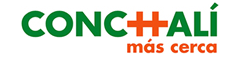 DIRECCIÓN DE CONTROLAUDITORÍAS INTERNASTipo de DocumentoFechaMateriaEnlaceInforme Final18/05/2012Informe Final Auditoría Horas Extras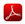 Informe Final30/05/2012Auditoría Licencias Médicas año 2010Informe Final26/09/2012Auditoría Contable de Decretos de Pago